24-26 апреля 2017. Екатеринбург, отель «Онегин»Проект программы Конференции* * в проект программы Конференции могут вноситься изменения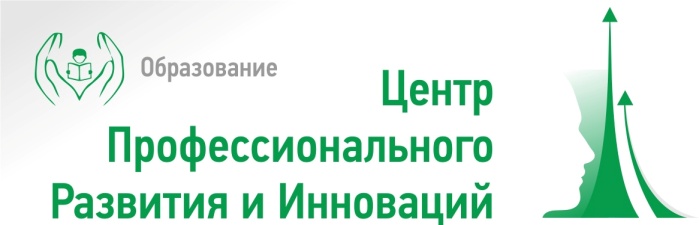 V Всероссийская Конференция«Современное образование:задачи и решения»  24 апреля. Понедельник. Первый день Конференции.  24 апреля. Понедельник. Первый день Конференции.09:00-10:00Регистрация участников. Приветственный кофе10:00-10:15Приветственное слово организаторов Конференции10:15-12:00Пленарное заседание: Тенденции и вызовы современного образования 12:00-12:30Кофе-брейк12:30-14:00Пленарное заседание: Школа «цифрового века»14:00-15:00Обед15:00-17:00Пленарное заседание: Эффективный контракт как инструмент управления ресурсами образовательной организации17:00-18:00Свободное время18:00-20:00Торжественный ужин25 апреля. Вторник. Второй день Конференции.25 апреля. Вторник. Второй день Конференции.10:00-12:00Секция 1. Семинар «Нормативно-правовое обеспечение, проектирование и оценка качества реализации ООП на основе ФГОС общего образования»10:00-12:00Секция 2. Семинар «Инклюзивное образование: требования и трудности внедрения»10:00-12:00Секция 3. Семинар ««Нормативно-правовое обеспечение, проектирование и оценка качества реализации ООП на основе ФГОС дошкольного образования»12:00-12:30Кофе-брейк12:30-14:00Продолжение работы секций14:00-15:00Обед15:00-17:00Продолжение работы секций17:00-18:00Свободное время18:00-19:00Ужин26 апреля. Среда. Третий день Конференции.26 апреля. Среда. Третий день Конференции.09:00-10:00Трансфер до образовательных организаций г. Екатеринбурга- общеобразовательные организации - дошкольная образовательная организация10:00-12:00Осмотр учреждений, посещение «открытых уроков»12:00-12:45Обед12:45-15:00Круглый стол «Эффективные решения в сфере образования. Управление. Качество. Ресурсы»15:00-16:00Трансфер в Отель24 апреля. Понедельник. Первый день Конференции. 24 апреля. Понедельник. Первый день Конференции. 9:00-10:00Регистрация участников Конференции. Приветственный кофе10:00-10:15Торжественное открытие Конференции. Приветственное слово Организаторов Конференции.10:15-12:00Пленарное заседание: Тенденции и вызовы современного образования Выступающие:Биктуганов Юрий Иванович Министр общего и профессионального образования Свердловской областиСибирцева Екатерина АлександровнаНачальник Управления образования администрации города ЕкатеринбургаАбанкина Ирина Всеволодовна (на согласовании)Директор Института развития образования НИУ «Высшая школа экономики», кандидат экономических наук, профессор, эксперт Экономической комиссии Европы ООНЗачёсова Елена Васильевна Эксперт в области образовательного права, член авторских коллективов по разработке ФГОС и профессиональных стандартовМайер Алексей АлександровичПрофессор кафедры педагогики начального и дошкольного образования ГОУ ВО Московской области «Государственный гуманитарно-педагогический университет», доктор педагогических наук, председатель ассоциации педагогов дошкольных образовательных организаций Московской областиКутепова Елена НиколаевнаКандидат педагогических наук, доцент, заместитель директора Института проблем инклюзивного образования Московского государственного психолого-педагогического университетаНа согласованииРассматриваемые вопросы:Приоритетные направления государственной политики в сфере дошкольного, общего и дополнительного образования Управление образовательными организациями в современных условияхПерспективы развития инклюзивного образованияПерспективы введения профессионального стандарта педагогаПерспективы качества образования в контексте современных вызововОсобенности современного образовательного процессаСовременные педагогические технологии12:00-12:30Кофе-брейк12:30-14:00Пленарное заседание: Школа «цифрового века»Рассматриваемые вопросы:Современное информационно-образовательное пространство образовательной организации Организационно-методические аспекты школы «цифрового века»Электронное обучение и дистанционные образовательные технологии как средство индивидуализации образования14:00-15:00Обед15:00-17:00 Пленарное заседание: Эффективный контракт как инструмент управления ресурсами образовательной организацииРассматриваемые вопросы:Многообразие ресурсов образовательной организацииЭффективное использование ресурсов Понятие эффективного контракта и его нормативное обеспечениеНормативная база (законы и подзаконные акты, в т. ч. ТК РФ, Указы президента, Постановления Правительства, Приказы Минтруда и Минобразнауки, рекомендации и разъяснения)Требования к содержанию эффективного контракта (примеры)Источники информации для заполнения эффективного контракта, в т. ч. связь ЭК с профессиональными стандартами и системами оплаты трудаОтражение выбранных регионами требований к оплате труда в ЭК конкретных организацийВозможности применения профстандартов для наполнения ЭК в части трудовых функций и показателей эффективности труда работника Обязательность применения ПС с определенной датыСтруктура заработной платы с учетом выбранной регионом модели НСОТ. Примеры показателей и критериев эффективности труда (с анализом достоинств и недостатков)Перспективы и возможные сложности перехода на ЭК с 2018 года18:00 – 20:00Торжественный ужин 25 апреля. Вторник. Второй день Конференции.25 апреля. Вторник. Второй день Конференции.РАБОТА СЕКЦИЙ ПРОХОДИТ В ПАРАЛЛЕЛЬНОМ РЕЖИМЕРАБОТА СЕКЦИЙ ПРОХОДИТ В ПАРАЛЛЕЛЬНОМ РЕЖИМЕ10:00 – 17:00Секция 1.Семинар «Нормативно-правовое обеспечение, проектирование и оценка качества реализации ООП на основе ФГОС общего образования»Ведущий семинара:Зачёсова Елена Васильевна Эксперт в области образовательного права, член авторских коллективов по разработке ФГОС и профессиональных стандартовРассматриваемые вопросы:Введение ФГОС на ступени основного и среднего общего образованияУрочная деятельность (написание образовательной программы для 10-11 классов)Внеурочная деятельность (содержание, порядок финансирования, наиболее эффективные практики реализации программ)Индивидуальные образовательные траектории в условиях внедрения и реализации ФГОС СООСистемно-деятельностный и метапредметный подходы как основа реализации ФГОССистема оценивания образовательных результатов обучающихся в контексте ФГОС10:00 – 17:00Секция 2.Семинар «Инклюзивное образование: требования и трудности внедрения»Ведущий семинара: Кутепова Елена НиколаевнаКандидат педагогических наук, доцент, заместитель директора Института проблем инклюзивного образования Московского государственного психолого-педагогического университетаРассматриваемые вопросы:ФГОС для обучающихся с ограниченными возможностями здоровья: структура, содержание, условия реализации.Рекомендации по обеспечению специальных образовательных условий реализации адаптированных образовательных программ общего образования, предусмотренных современными требованиямиРегламент разработки адаптированных образовательных программ для обучающихся с ОВЗ и инвалидностьюОрганизационно-педагогические условия проектирования и реализации АОПСтруктура и алгоритм разработки АОПОрганизационно-педагогические условия проектирования и реализации СИПРСтруктура и алгоритм проектирования СИПРПорядок обучения детей на домуТехнологии работы при инклюзивном обучении: как организовать учебный процесс с учетом разных образовательных потребностей обучающихся (проведение беседы, опроса, работа у доски, работа с учебником, использование информационно-компьютерных технологий и др.)Особенности включения детей с различными нарушениями в развитииСовременные модели совместного образования детей с ОВЗ и нормой развитияВыполнение требований ФГОС к психолого-педагогическим условиям реализации ООП и к психолого-педагогическому сопровождению образования детейСоздание интерактивной полифункциональной среды для обучения, воспитания и развития детей с ОВЗМатериально-техническое оснащение образовательной организации: требования, особенности, рекомендацииКритерии эффективного взаимодействия с родителями разных групп детей в условиях инклюзии10:00 – 17:00Секция 3.Семинар «Нормативно-правовое обеспечение, проектирование и оценка качества реализации ООП на основе ФГОС дошкольного образования»Ведущий семинара:Майер Алексей АлександровичПрофессор кафедры педагогики начального и дошкольного образования ГОУ ВО Московской области «Государственный гуманитарно-педагогический университет», доктор педагогических наук, председатель ассоциации педагогов дошкольных образовательных организаций Московской областиРассматриваемые вопросы:Разработка, проектирование и реализация основной образовательной программы (ООП) дошкольного образованияПроектирование содержательного раздела ООП ДО на основе системно-деятельностного подходаРазвитие внутренней системы оценки качества образования (ВСОКО) как условие эффективного развития дошкольной образовательной организацииПроектирование образовательной среды в контексте ООП ДО.Мониторинг и аудит качества ДОКачество результатов ДО: показатели и инструментарий измеренияОрганизация методической работы в ДОО в условиях реализации ФГОС ДООбеспечение профессиональной готовности педагогов к реализации ФГОС ДО через создание системы непрерывного профессионального развитияОсобенности работы с детьми с ОВЗ12:00 – 12:30Кофе-брейк12:30 – 14:00Продолжение работы секций14:00 – 15:00Обед15:00 – 17:00Продолжение работы секций17:00 – 18:00Свободное время18:00 – 19:00Ужин26 апреля. Среда. Третий день Конференции.26 апреля. Среда. Третий день Конференции.09:00 – 10:00Трансфер до образовательных организаций города Екатеринбурга:- общеобразовательные организации (на согласовании)- дошкольная образовательная организация (на согласовании)10:00 – 12:00Встреча гостей, знакомство с администрацией образовательной организацииПриветственное словоЭкскурсия по образовательной организацииПосещение «открытых уроков» 12:00 – 12:45Обед12:45 – 15:00Круглые столы на базе образовательных организаций«Эффективные решения в сфере образования. Управление. Качество. Ресурсы»Выступающие:Представитель Управления образования администрации города ЕкатеринбургаРуководители и заместители руководителей образовательных организаций г. ЕкатеринбургаРуководители образовательных организаций субъектов РФВопросы для обсуждения:Организация инклюзивного пространства в образовательных организацияхМатериально-техническое оснащение образовательных организаций и практическое применение новых технологий в образовательном процессеСоздание условий для формирования информационно-коммуникационных компетенций педагоговАктуальные вопросы реализации основных образовательных программ образовательными организациямиОценка качества образования как инструмент развития образовательной организацииИнновационная и экспериментальная деятельность в образовательных организацияхОбеспечение преемственности на всех уровнях образованияПрофессиональный стандарт педагога как инструмент повышения качества образованияОрганизация сетевого взаимодействия 15:00 – 16:00Трансфер в Отель